Рассмотрев представление управления Губернатора края по безопасности, профилактике коррупционных и иных правонарушений от 24.06.2021 № 52-07316 «О неисполнении антикоррупционной обязанности», руководствуясь частями 7.3.-1., 7.3.-2. статьи 40 Федерального закона от 06.10.2003 № 131-ФЗ «Об общих принципах организации местного самоуправления в Российской Федерации», в соответствии с Регламентом Ужурский районный Совет депутатов РЕШИЛ: 1. Считать представление управления Губернатора края по безопасности, профилактике коррупционных и иных правонарушений от 01.07.2019 № 18-07586 «О неисполнении антикоррупционной обязанности» рассмотренным.2. Оснований для досрочного прекращения полномочий депутата Ужурского районного Совета Мулярчика Дмитрия Владимировича, не установлено.3. Определить депутату Ужурского районного Совета Мулярчику Дмитрию Владимировичу меру ответственности в виде предупреждения.4. Настоящее решение вступает в силу после подписания.Председатель Ужурского районного Совета депутатов 						   А.С. Агламзянов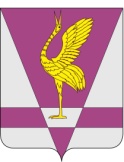 КРАСНОЯРСКИЙ КРАЙУЖУРСКИЙ РАЙОННЫЙ СОВЕТДЕПУТАТОВРЕШЕНИЕКРАСНОЯРСКИЙ КРАЙУЖУРСКИЙ РАЙОННЫЙ СОВЕТДЕПУТАТОВРЕШЕНИЕКРАСНОЯРСКИЙ КРАЙУЖУРСКИЙ РАЙОННЫЙ СОВЕТДЕПУТАТОВРЕШЕНИЕ05.10.2020г. Ужур№ 14-86р  О представлении управления Губернатора края по безопасности, профилактике коррупционных и иных правонарушений О представлении управления Губернатора края по безопасности, профилактике коррупционных и иных правонарушений О представлении управления Губернатора края по безопасности, профилактике коррупционных и иных правонарушений 